Лабораторная работа 5Моделирование третичной структуры белков по их первичной аминокислотной последовательности. 	На ресурсе https://www.ncbi.nlm.nih.gov  можно найти информацию по первичной структуре белка, использую данные (последовательность нуклеотидов) по секвенированию гена соответствующего организма (вируса, человека, простейших и др.). На основе этой информации построить первичную структуру белка (fasta - файл) и далее в  Expasy.org , Swiss-model построить третичную структуру.	В данной работе предлагается построить третичную структуру амилазы, в которой некоторые аминокислотные остатки искусственно заменены (мутация) или отсутствуют (делеция). В качестве исходной амилазы взять из лабораторной работы 3 (База данных по третичной структуре белка Pdb.org. Амилаза) ее fasta-файл. По своему усмотрению заменить 3-5 аминокислотных остатков в разных местах и удалить несколько остатков.	Например, некая исходная последовательность PYGELVLLIFGLFTLVLGLSRCYLAAHFPHQVLAGVVSGLCFGYFFTHLFQVAQLASKPи измененнаяPYGELVLLIFGLFTLVLGLFRCYLAAHFPH___LAGVVSGLCFGYFFTHLFQVDQLASKP (т.е. серин S был заменен на фенилаланин F, аланин А заменен на аспарагиновую кислоту D). Глутамин (Q) и валин (V) удалены. Таким образом, конечный фаста – файл, по которому программа будет производить моделирование,  будет выглядеть так:PYGELVLLIFGLFTLVLGLFRCYLAAHFPHLAGVVSGLCFGYFFTHLFQVDQLASKP	Заходим на ресурс https://expasy.org/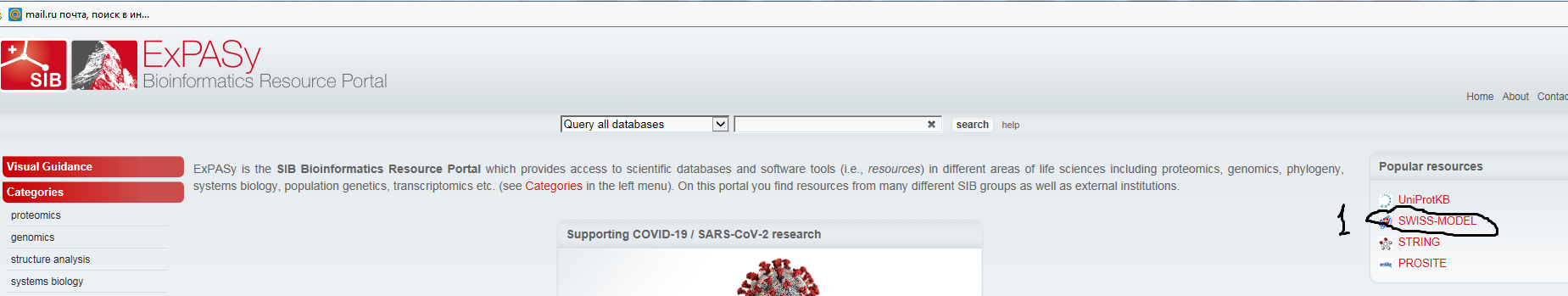  И перейдя в «Swiss-model» жмем «Start Modelling»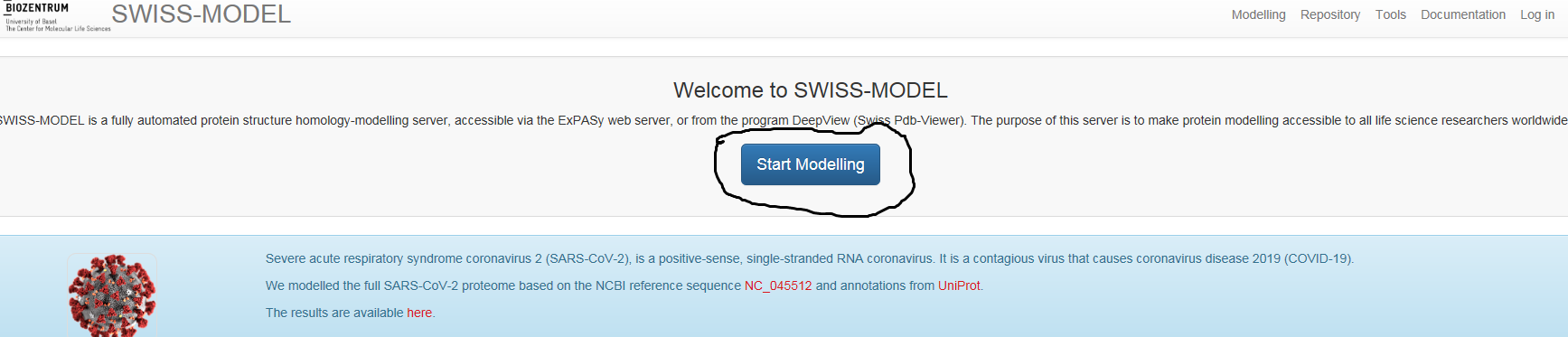 В  образовавшемся окне вставляем однобуквенную аминокислотную последовательность (фаста-файл) амилазы 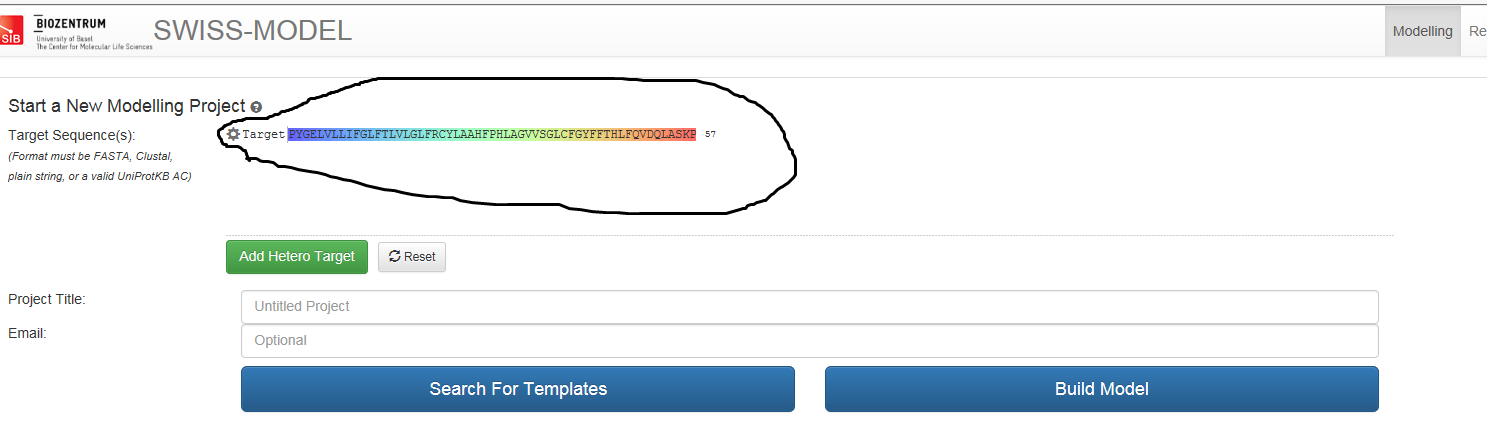 И затем «Search for Templates».  После того, как программа подобрала наиболее похожие белки, для которых известна  3D- структура, ставим галочку там, где наибольшее сходство (по умолчанию она уже стоит на лучшем белке, где Identity т.е. идентичность выше всех).Нажимаем «Build Model»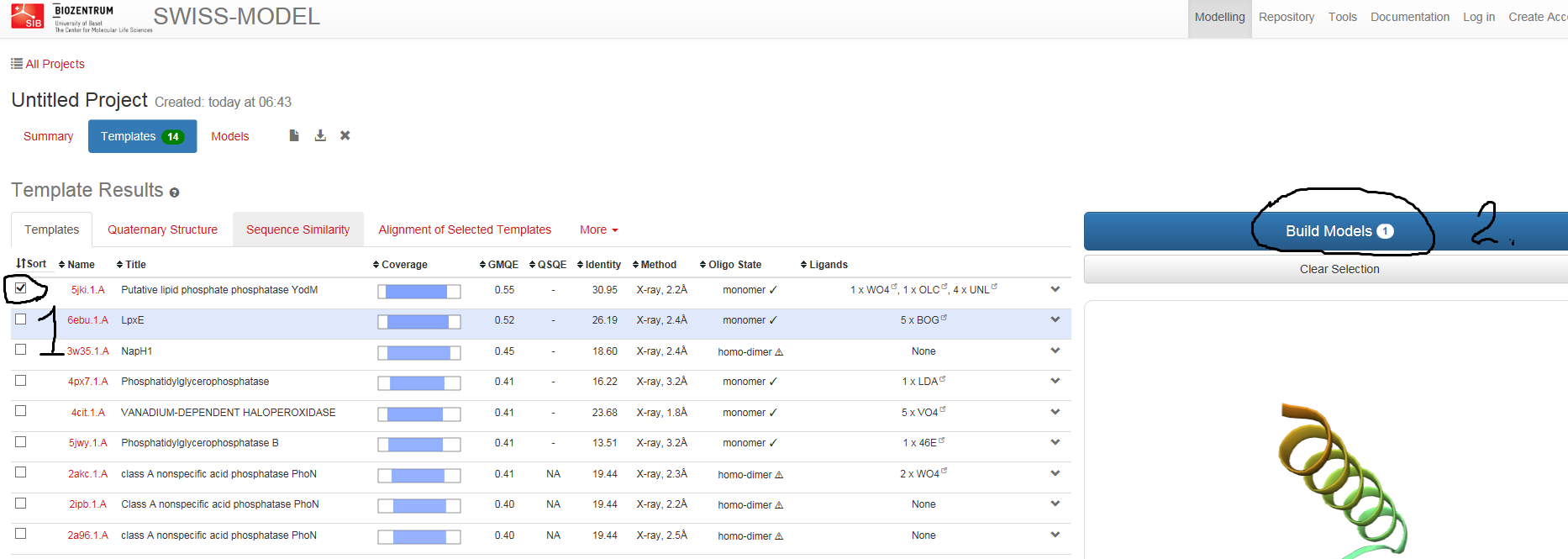 И после некоторого времени будет построена третичная структура белка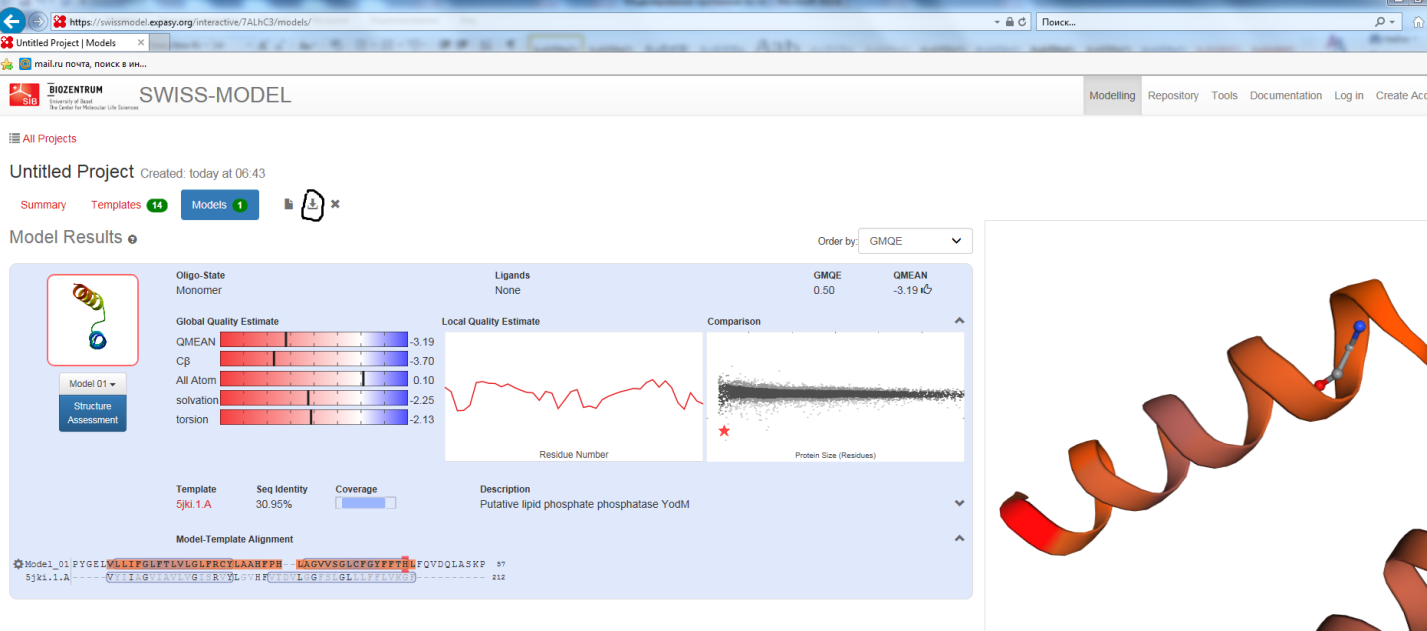 Ее можно сохранить в виде zip файла.	Сделайте вывод о качестве работы программы по моделированию. В отчете укажите исходный фаста-файл и измененный, а также структуры исходного белка и полученного.